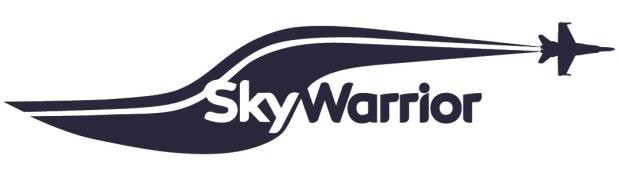     C172                                  Revised: December 2nd, 2019                              PREFLIGHTAircraft Binder:POH- CHECKWeight & Balance Sheet- CHECKAircraft General:Fuel Level- CHECKOil Level- CHECK (6-8 quarts)Pitot Tube Cover- REMOVEFuel- SUMP (3 Sumps)Cabin:Headsets- PLUG INAircraft Key- ON FUEL SELECTORAirworthiness and Registration- CHECKHobbs/Tach- VERIFYControl Wheel Lock- REMOVEControls- CHECK (free and correct)Ignition Switch- OFFAvionics Master Switch- OFFProp- CLEAR- Visually + VerballyMaster Switch- ONFuel Quantity Indicators- CHECKFlaps- EXTENDAll Exterior Lights- ONPitot Heat- ON (if applicable)Visually inspect lights + pitot heat (if app.)All Exterior Lights- OFFPitot Heat- OFF (if applicable)Master Switch- OFFAlternate Static- CHECK and OFF (if installed)Mixture Control- IDLE CUTOFFThrottle- CLOSEDFuel Selector- BOTHFire Extinguisher- CHECK (in green)Windscreen + Windows- Check and Clean(Spray cleaner [dispatch] with clean rag and up-down motion only for windshield)  Fuselage (port side):Baggage Door- CHECKELT Antenna- CHECKPort Fuselage- CHECK (cuts, dents, missing rivets)Fuselage Lower Surface- CHECK (cuts, dents, missing rivets)Wing Upper Surface- CHECK   Empennage:Horizontal & Vertical Stabilizer- CHECKElevator- CHECKTail Tie-Down- DISCONNECTRudder- CHECKVOR Antenna- CHECKElevator Trim Tab- CHECK   Fuselage (starboard side):Starboard Fuselage- CHECK (cuts, dents, missing rivets)Fuselage Lower Surface- CHECK (cuts, dents, missing rivets)Wing Upper Surface- CHECK    Starboard Wing:Flap- CHECKAileron- CHECKWingtip- CHECKWing Leading Edge- CHECKAir Vents- CHECKWing Strut- CHECKWing Tie-Down- DISCONNECT     Landing Gear (starboard side):Tire/Wheel- CHECKBrakes/Brake Line- CHECK     Nose (starboard side):Engine Cowling- CHECKAvionics Cooling Scoop- CHECK (if applicable)Nose Wheel Steering Linkage- CHECKShimmy Damper- CHECKNose Wheel Strut- CHECK (3”)Tire- CHECKExhaust- CHECK Nose (front):Propeller- CHECKSpinner- CHECKEngine Air Inlets- CHECKAlternator Belt- CHECKFlywheel- CHECKCarburetor Air Filter- CHECK   Nose (port side):Engine Cowling- CHECKStatic Port- CHECKAvionics Cooling Scoop- CHECK (if applicable)Battery Access Door- CHECK (if applicable)External Power Connection Port- CHECK (if applicable)Nose Wheel Steering Linkage- CHECKNose Wheel Strut- CHECK (3”)   Port Wing:Wing Strut- CHECKAir Vents- CHECKWing Leading Edge- CHECKPitot Tube- CHECKFuel Tank Vent- CHECKStall Horn- CHECKWing Tie Down- DISCONNECTWingtip- CHECKAileron- CHECKFlap- CHECK   Landing Gear (port side):Tire/Wheel- CHECKBrakes/Brake Line- CHECK   If Leaving the Airplane:Control Wheel Lock- INDoors- ClosedTie Downs- TIED (if windy)Chocks- INSERTSunscreen- LEAVE IN   Before Flight:Tie Downs- REMOVEChocks- REMOVESunscreen- REMOVEControl Wheel Lock- REMOVE